Załącznik nr 1 do OgłoszeniaOpis przedmiotu zamówieniaPrzedmiotem zamówienia jest świadczenie usługi bezpośredniej ochrony fizycznej osób i mienia  na terenie posesji należących do Instytutu Lotnictwa zlokalizowanych w Warszawie przy al. Krakowskiej 110/114 w systemie całodobowym, dwuzmianowym (zmiany 12-godzinne), polegających na bezpośredniej ochronie fizycznej, stałym dozorze sygnałów przesyłanych, gromadzonych i przetwarzanych w elektronicznych systemach i urządzeniach alarmowych Zamawiającego oraz ochronie doraźnej przez grupy interwencyjne (patrole interwencyjne) Wykonawcy.  Usługi ochrony osób i mienia realizowane będą zgodnie z przepisami ustawy z dnia 22 sierpnia 1997 r. o ochronie osób i mienia oraz zgodnie z rozporządzeniem Rady Ministrów z dnia 04 października 2010r. w sprawie wykazu przedsiębiorców o szczególnym znaczeniu gospodarczo-obronnym (Dz. U. z 2014r. poz. 303 z późn. zm.).Instytut Lotnictwa realizuje zadania z zakresu obronności i bezpieczeństwa kraju i jako jednostka badawcza, zgodnie z rozporządzeniem Rady Ministrów, umieszczona jest na liście przedsiębiorstw o szczególnym znaczeniu gospodarczo-obronnym. Ochronę Instytutu Lotnictwa może sprawować koncesjonowany przedsiębiorca świadczący usługi w zakresie ochrony osób i mienia, spełniający kryteria stawiane specjalistycznym uzbrojonym formacjom ochrony wymagane przez ustawę z dnia 22 sierpnia 1997r. o ochronie osób
i mienia (Dz. U. z 2016 poz. 1432).Kody CPV:79710000 – 4 Usługi ochorniarskie79715000 – 9 Usługi patroloweCharakterystyka lokalizacjiInstytutu Lotnictwa zajmuje ogrodzony obszar o powierzchni 13 ha, na terenie którego usytuowanych jest 35 wolnostojących budynków (załącznik nr 1 do niniejszego opisu przedmiotu zamówienia). Instytut Lotnictwa graniczy: od strony zachodniej – z Aleją Krakowską, która jest arterią dojazdową i wyjazdową z Warszawy w kierunku Krakowa i Katowic. Arterią tą odbywa się obecnie samochodowy ruch tranzytowy przez Warszawę w wymienionych kierunkach, od  strony północnej – terenem zabudowanym, na którym znajduje się komis samochodowy,od strony wschodniej – z lotniskiem krajowym i międzynarodowym, administrowanym przez PPL "Porty Lotnicze", od strony południowej – z Zakładem "EADS-PZL Warszawa Okęcie".Warunki realizacji zamówieniaKwalifikowani pracownicy ochrony Wykonawcy, spełniający wymagania SUFO, wykonują czynności służbowe określone w umowie w granicach obiektu, wyposażeni w środki przymusu bezpośredniego oraz broń według rodzaju i ilości określonych w uzgodnionym przez Zamawiającego z właściwą terytorialnie komendą wojewódzką Policji planie ochrony i stosują je z zachowaniem zasad określonych w art. 36 ust. 1 pkt. 4, ustawy z dnia 22 sierpnia 1997 r. o ochronie osób i mienia (Dz. U. z 2016 poz. 1432).Zamawiający wymaga skierowania do realizacji czynności ochronnych kwalifikowanych pracowników ochrony fizycznej, spełniających wymagania SUFO. Każdy z pracowników może pełnić maksymalnie 12-godzinną służbę. Niedopuszczalne jest wykonywanie czynności ochronnych przez jednego pracownika na kolejno następujących po sobie 12-godzinnych zmianach. Wykonawca zobowiązany jest realizować przedmiot umowy zgodnie ze standardem wynikającym  z norm ISO 9001:2008 lub równoważnym oraz AQAP (The Allied Quality Assurance Publications) w zakresie usług ochrony osób i mienia. W związku z tym Zamawiający wymaga aby Wykonawca posiadał:Aktualny certyfikat ISO 9001:2008 lub równoważny,Aktualny certyfikat AQAP (The Allied Quality Assurance Publications) obejmujący zakresem co najmniej usługi ochrony osób i mienia. Wykonawca zobowiązany jest prowadzić usługę ochrony osób i mienia w formie bezpośredniej ochrony fizycznej w oparciu o koncesję wydaną przez właściwego ministra.Wymaga się, aby pracownicy ochrony: posiadali min. 2 lata doświadczenia w ochronie osób i mienia oraz przeszkolenie z zakresu BHP, p.poż. oraz pierwszej pomocy przedmedycznej. posiadali aktualne badania lekarskie, brak ograniczeń psychofizycznych stwierdzonych grupą inwalidzką Ze względu na charakter wykonywanej usługi (obiekt podlegający obowiązkowej ochronie, chroniony przez kwalifikowanych pracowników ochrony) oraz wykonywane czynności (ochrona z użyciem środków przymusu bezpośredniego oraz broni palnej), Zamawiający nie dopuszcza zaangażowania pracowników ochrony, posiadających status osoby niepełnosprawnej. posiadali umundurowanie, oznakowanie i identyfikator zgodnie ze wzorem przyjętym przez Wykonawcę i zaakceptowanym przez Zamawiającego,byli wyposażeni w: broń palną krótką, dopuszczone prawem środki przymusu bezpośredniego, apteczki pierwszej pomocy (łącznie dwie apteczki po jednej na pomieszczenie służbowe) oraz środki łączności, umożliwiające stały, niezakłócony kontakt pomiędzy pracownikami a odpowiednimi służbami i kierownictwem Zamawiającego,posiadali umiejętność obsługi systemów alarmowych i innych urządzeń zainstalowanych w miejscu pełnienia służby oraz prowadzenia dokumentacji związanej z pełnioną służbą (zaleca się wizję lokalną).Usługi ochrony będą miały charakter stały i będą świadczone we wszystkie dni kalendarzowe roku (dni robocze, soboty, niedziele, święta i inne dni wolne od pracy).Usługi ochrony będą świadczone z uwzględnieniem następujących warunków:Pracownicy kwalifikowani (SUFO): 1 dowódca + 4  pracowników;3 posterunki całodobowe – posterunki jednoosobowe, 12/24h system pracy;1 patrol całodobowy – posterunek jednoosobowy, 12/24h system pracy;1 posterunek stały Brama II – w godzinach od 06:00 do 18:00 – posterunek jednoosobowy;Szacowana ilość roboczogodzin w okresie trwania zamówienia: 38160 godzinWykonawca zapewni:Wyposażenie pracowników ochrony: 10 szt. broni palnej krótkiej, 10 szt. ręcznych miotaczy substancji obezwładniających, 10 szt. kajdanek, radiotelefon przenośny, telefon GSM obiektowy, elektroniczny system kontroli patrolu;Wykonawca w czasie realizacji Umowy będzie dysponował całodobowym centrum monitoringu lub innym równoważnym rozwiązaniem organizacyjnym do elektronicznego dozoru patrolu. Jednolite umundurowanie pracowników ochrony: ciemne, schludne, z widocznymi napisami OCHRONA i emblematami identyfikującymi firmę świadczącą usługę  oraz imienne identyfikatory ze zdjęciem,Składnikami umundurowania patrolu:kurtka nieprzemakalna długości 3/4 z podpinką;bluza;kurtka przeciwdeszczowa;spodnie;koszula bawełniana męska albo damska z długim rękawem;koszula bawełniana męska albo damska z krótkim rękawem;czapka zimowa typu „dokerka”;czapka letnia z daszkiem;buty letnie;buty taktyczne wysokie.Składnikami umundurowania posterunku stałego są:mundur:a) męski – marynarka ze spodniami,b) damski – marynarka ze spódnicą i spodniami;kurtka wyjściowa męska albo damska;czapka wyjściowa;koszula wyjściowa biała męska albo damska z długim rękawem;koszula wyjściowa biała męska albo damska z krótkim rękawem;półbuty męskie;czółenka damskie;obuwie zimowe męskie albo damskie;krawat.Organizację magazynu broni w tym wyposażenie magazynu broni
w szafę do przechowywania broni zgodnie z wymaganiami rozporządzenia Ministra Spraw Wewnętrznych i Administracji z dnia 21 października 2011r. w sprawie zasad uzbrojenia specjalistycznych uzbrojonych formacji ochronnych i warunków przechowywania oraz ewidencjonowania broni i amunicji (Dz.U. z 2011r. Nr 245, poz. 1462 z późn. zm.)Wykonawca zobowiązany jest zapewnić usługę ochrony świadczoną w systemie ciągłym, przy obsadzonych wszystkich posterunkach i patrolach, przy jednoczesnym uwzględnieniu czasu pracy określonym w Kodeksie Pracy (w przypadku gdy osoby pełniące ochronę mają status pracowników). Zamawiający nie dopuszcza sytuacji, w której obsada w systemie całodobowym będzie mniejsza niż wymagana w umowie.W przypadku wystąpienia potrzeby udzielenia Wykonawcy dodatkowego zamówienia, spowodowanej np. zwiększeniem liczebności osób na terenie Zamawiającego lub organizacją imprez na ww. terenie, Zamawiający może zlecić Wykonawcy świadczenie dodatkowej usługi w postaci wzmocnienia stałych posterunków dodatkowymi osobami lub świadczenie usługi na dodatkowych posterunkach ochronnych na podstawie odrębnej umowy.Wykonawca zapewni osobę dedykowaną do kontaktu z Zamawiającym (Manager) nadzorującą pracę ochrony oraz pracowników ochrony i dowódcy. Zamawiający zastrzega możliwość żądania zmiany Managera w przypadku, gdy współpraca Zamawiającego z ww. osobą nie układa się poprawnie i przez to może wpłynąć lub wpływa negatywnie na realizację zamówienia.W razie zaistnienia jakichkolwiek okoliczności powodujących narażenie mienia Zamawiającego na straty obowiązuje następujący tryb  postępowania:Sporządzenie protokołu zdarzenia;Niezwłoczne zawiadomienie o zaistniałej sytuacji osoby wyznaczonej przez Zamawiającego. Wykonawca zapewni stałą łączność z osobą upoważnioną przez Zamawiającego do wykonywania wszelkich czynności związanych z realizacją umowy.Wykonawca zobowiązany jest do udziału w pracach związanych z aktualizacją dokumentacji dotyczącej ochrony Instytutu Lotnictwa oraz do składnia wniosków do Zamawiającego o wprowadzenie zmian mających na celu podniesienie skuteczności ochrony obiektu.Wykonawca zobowiązany jest do prowadzenia aktualizacji Planu Ochrony oraz do złożenia pod nim podpisu jako osoby uprawnionej.Zamawiający udostępni Wykonawcy pomieszczenia służbowe i socjalne niezbędne do realizacji niniejszej umowy, a także zapewni całodobowy dostęp do wody pitnej i pomieszczeń WC. Zakres obowiązkówOchrona obiektów i mienia Instytutu Lotnictwa przed włamaniami, kradzieżami oraz zniszczeniami;Ochrona fizyczna, która będzie pełniona zgodnie z Planem Ochrony i obejmować będzie niżej wymienione czynności:podejmowanie działań zmierzających do ochrony pracowników Zamawiającego w miejscu pracy oraz innych osób, przebywających na terenie obiektów Zamawiającego przed ewentualnym negatywnym oddziaływaniem osób trzecich, godzących w ich stan zdrowia lub bezpieczeństwo, a także w przypadku zaistnienia sytuacji kryzysowych, podejmowanie działań polegających na zapobieganiu przestępstwom i wykroczeniom przeciwko mieniu, a także jego dewastacji lub zagarnięciu, ze szczególnym uwzględnieniem ochrony punktów kasowych, kontrolowanie ruchu osobowego i materiałowego, weryfikację uprawnień do wejścia do „stref ograniczonego dostępu”, obsługę central systemów alarmowych: sygnalizacji włamania i napadu oraz sygnalizacji pożaru i innych urządzeń zainstalowanych w pomieszczeniach ochrony (w tym wyłączanie i załączanie systemów alarmowych), otwieranie i zamykanie drzwi wejściowych do budynków, bram, szlabanów itp.  w okresie pomiędzy zamknięciem i otwarciem budynków - właściwe zabezpieczenie kluczy wejściowych przed kradzieżą, zgubieniem lub kopiowaniem. bieżącą obserwację obiektów za pomocą urządzeń telewizji dozorowej,Obsługa wejścia głównego do Instytutu to znaczy:obsługa biura przepustek,przyjmowanie oraz wydawanie kluczy od pomieszczeń uprawnionym pracownikom Instytutu,prowadzenie „Książek pełnienia służby” oraz grafików pełnienia służbykontrola przepustek i dokumentów osób wchodzących do obiektu,kontrola przepustek samochodowych, kontrolowanie pojazdów wjeżdżających i wyjeżdżających,ewidencja osób wchodzących, wjeżdżających i opuszczających Instytut Lotnictwa,kierowanie interesantów do właściwych miejsc i osób,uniemożliwienie wejścia na teren Instytutu osób nieuprawnionych,kontrolowanie ruchu materiałowego.Stałe patrolowanie terenu Instytutu zgodnie z Planem Ochrony określającym trasy i częstotliwość patroli;Kontrola przestrzegania zasad poruszania się po terenie Instytutu, uwzględniająca w szczególności przestrzeganie dozwolonej prędkości, zakazu parkowania oraz stosowania się do pozostałych znaków ustawionych na terenie Instytutu;Podejmowanie interwencji w przypadku wystąpienia zakłóceń porządku i wystąpienia zagrożenia w stosunku do ochranianych obiektów, mienia, pracowników Instytutu oraz osób przebywających na terenie Instytutu;Usuwanie z terenu Instytutu osób zakłócających porządek lub stwarzających zagrożenie dla mienia oraz osób przebywających na terenie Instytutu, podejmowanie interwencji w przypadku podejrzenia stanu nietrzeźwości osób przebywających na terenie Instytutu Lotnictwa;Otwieranie i zamykanie drzwi wejściowych/wyjściowych do budynków zajmowanych przez Instytut oraz sprawdzanie zamknięcia pokoi przez pracowników Instytutu;Otwieranie i zamykanie bram, drzwi do budynków oraz furtek wejściowych/wyjściowych do/z Instytutu wraz z monitorowaniem kontroli dostępu, zgodnie z „Instrukcją Ochrony”;Nadzorowanie systemów alarmowych i p.poż. oraz systemu monitoringu i reagowanie na wzbudzony alarm zgodnie ze szczegółowymi instrukcjami;Niezwłoczne powiadamianie przedstawiciela Instytutu, Policji, Straży Pożarnej lub innych służb mundurowych w przypadku zaistnienia na terenie Instytutu nieszczęśliwego wypadku, pożaru, klęski ekologicznej itp. lub  w przypadku usiłowania lub dokonania czynów przestępczych: kradzieży, włamania, napadu i innych noszących znamiona przestępstwa lub czynów zabronionych;Prowadzenie dokumentacji (zgodnie z „Planem Ochrony”);Przekazywanie Kierownikowi Działu ds. Bezpieczeństwa i Ochrony Instytutu Lotnictwa do końca każdego kwartału grafiku dowódców ochrony pełniących dyżury w kwartale następnym oraz niezwłoczne informowanie Kierownika, o którym mowa wyżej, o zaistniałych zmianach w przedłożonym grafiku;Wykonawca posiada możliwość prowadzenia elektronicznego monitoringu tras patrolu na podstawie raportu z responderów usytuowanych zgodnie z Planem Ochrony. Zamawiający wymaga wykonania na terenie Instytutu co najmniej 19 punktów elektronicznej rejestracji;Wykonawca zobowiązany jest do przesłania w wersji elektronicznej Kierownikowi Działu ds. Bezpieczeństwa i Ochrony, dobowego raportu  z przebiegu patroli z wyszczególnieniem daty i godziny rejestracji poszczególnych punktów patrolu.Wszelkie uszkodzenia powodujące brak możliwości prowadzenia rejestracji responderów usytuowanych na trasie patrolu Wykonawca pokrywa we własnym zakresie.Bieżąca współpraca z osobami odpowiedzialnymi za ochronę z ramienia Instytutu Lotnictwa oraz EDC.Pracownik ochrony nosi przydzieloną broń palną wyłącznie wtedy, gdy występuje w umundurowaniu lub ubiorze używanym przez specjalistyczną uzbrojoną formację ochronną.Informacje dodatkoweManager min. 2 razy w tygodniu, osobiście monitoruje pracę pracowników.Kontroli podlega: Strój pracowników ochrony będących na zmianie, Prowadzona dokumentacja przez dowódcę zmiany,Sposób rozlokowania posterunków,Poziom wykonywanych obowiązków pracowników ochrony na wyznaczonych stanowiskach przez dowódcę zmiany,Poziom wykonywanych obowiązków przez dowódcę zmiany.Na żądanie Zamawiającego, Wykonawca przedstawi aktualne zaświadczenie o niekaralności oraz orzeczenie lekarskie o braku przeciwskazań do pełnienia swojej funkcji, dowolnego pracownika ochrony.W magazynie broni będą znajdować się obowiązkowo dwie zapasowe sztuki  broni palnej.Dowódca zmiany zobligowany jest do wykonywania poleceń Dyrektora Pionu Infrastruktury oraz Kierownika Działu ds. Bezpieczeństwa i Ochrony.Dowódca zmiany zobowiązany jest do pełnej współpracy z Koordynatorem ds. Ochrony. Wszyscy pracownicy ochrony podlegają ocenie w formie raportu tworzonego przez Koordynatora. Raporty przekazywane są Kierownikowi Działu ds. Bezpieczeństwa i Ochrony. Przed przystąpieniem do pełnienia ochrony Wykonawca zobowiązany jest przekazać Zamawiającemu wykaz osób oddelegowanych do świadczenia usług ochrony wraz z załączeniem dowodów potwierdzających, że wykazane osoby posiadają umiejętności i kwalifikacje wymagane do pełnienia funkcji SUFO.Wykonawca zobowiązuje się do utworzenia Instrukcji Ochrony Instytutu Lotnictwa oraz prowadzenia jej aktualizacji.Załączniki:Załącznik nr 1 do opz – Mapa obiektu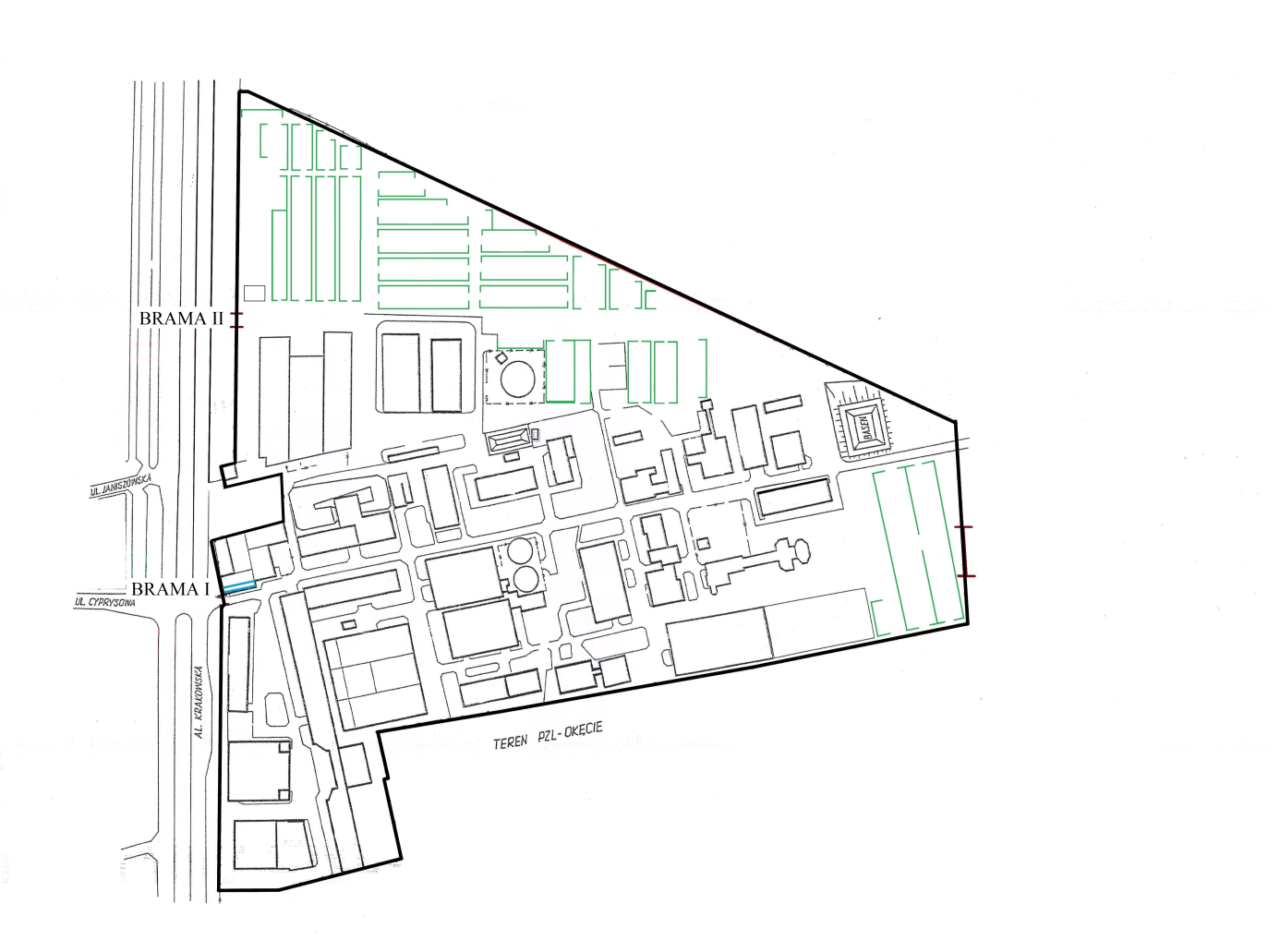 